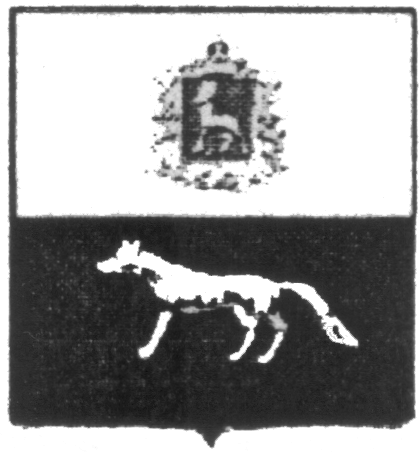 П О С Т А Н О В Л Е Н И ЕОт 29 декабря 2018 года № 48Об утверждении муниципальной программы «Защита населения и территории от чрезвычайных ситуаций природного и техногенного характера, обеспечение пожарной безопасности и создание условий для деятельности народной дружины на территории сельского поселения Кандабулак муниципального района Сергиевский» на 2019-2021гг.	В соответствии с Федеральными законами от 21.12.1994 N 68-ФЗ  "О защите населения и территорий от чрезвычайных ситуаций природного и техногенного характера", от 21.12.1994 N 69-ФЗ (ред. от 13.07.2015) "О пожарной безопасности" в соответствии с Федеральным законом от 06.10. 2003 года № 131-ФЗ  «Об общих принципах организации местного самоуправления в Российской Федерации», Федеральным законом от 02.04.2014 N 44-ФЗ "Об участии граждан в охране общественного порядка", и Уставом сельского поселения Кандабулак, в целях повышения эффективности защиты населения и территории от чрезвычайных ситуаций природного и техногенного характера,  повышением уровня обеспечения пожарной безопасности и создания условий для деятельности народной дружины, Администрация сельского поселения Кандабулак муниципального района Сергиевский ПОСТАНОВЛЯЕТ:     	1. Утвердить муниципальную программу «Защита населения и территории от чрезвычайных ситуаций природного и техногенного характера, обеспечение пожарной безопасности и создание условий для деятельности народной дружины на территории сельского поселения Кандабулак муниципального района Сергиевский» на 2019-2021гг. ( Приложение к настоящему Постановлению).         2.Установить, что расходные обязательства, возникающие в результате принятия настоящего постановления, исполняются за счет средств местного бюджета в пределах общего объема бюджетных ассигнований, предусматриваемого на соответствующий финансовый год.         3.Опубликовать настоящее Постановление в газете «Сергиевский вестник».        4.Настоящее Постановление вступает в силу с 01 января 2019года.Глава сельского поселения Кандабулак муниципального района Сергиевский                                                  Мартынов А.А.Муниципальная программа «Защита населения и территории от чрезвычайных ситуаций природного и техногенного характера, обеспечение пожарной безопасности и создание условий для деятельности народной дружины на территории сельского поселения Кандабулак муниципального района Сергиевский»на 2019 – 2021годыОбщая характеристика Программы.         Современный период развития общества характеризуется все более нарастающими противоречиями между человеком и окружающей его природной средой. Существует ряд проблемных вопросов, решение которых существенно повлияет на дальнейшее улучшение криминогенной обстановки, предупреждение чрезвычайных ситуаций, совершенствование системы оповещения населения, повышения уровня пожарной безопасности и уровня постоянной готовности сил и средств добровольных пожарных в сельском поселении.        В целях совершенствования профилактики преступлений и иных правонарушений, а также обеспечения правопорядка и безопасности в общественных местах на территории сельского поселения. Также необходима организация обеспечения деятельности народных дружинников, содействующих правоохранительным органам в охране общественного порядка на территории сельского поселения. В целях защиты населения от чрезвычайных ситуаций необходимо проведение комплекса мероприятий, направленных на создание условий для снижения рисков и смягчения последствий чрезвычайных ситуаций природного и техногенного характера. Комплекс мероприятий по обеспечению безопасности территории поселения, готовность к предупреждению и ликвидации последствий в результате ЧС обеспечит организационной защитой сельское население и территорий от последствий ЧС природного и техногенного  характера, а также комплекс по организации и осуществлении мероприятий гражданской обороны, обеспечение первичными мерами пожарной безопасности, создание и содержание аварийно-спасательных формирований, добровольной пожарной команды и добровольной народной дружины.            Обеспечение необходимого уровня пожарной безопасности и минимизация потерь вследствие пожаров является важным фактором устойчивого социально-экономического развития поселения. Проводимый комплекс мероприятий позволит стабилизировать обстановку с пожарами и возможными последствиями от них.Применение программного метода позволит осуществить реализацию комплекса мероприятий по повышению безопасности жизнедеятельности на улицах и дорогах  поселения, снижению вероятности совершения преступлений и иных правонарушений, предотвращению возникновения ЧС, а также ликвидации последствий.2. Основные цели и задачи Программы.Целями программы являются:                     – повышение уровня обеспечения пожарной безопасности населения;– укрепление правопорядка, повышение уровня общественной безопасности на территории сельского поселения Кандабулак муниципального района Сергиевский;– сокращение количества преступлений и правонарушений на территории поселения;– предупреждение возникновения и развития чрезвычайных ситуаций;– повышение уровня защиты населения от чрезвычайных ситуаций природного и техногенного характера;– обеспечение первичных мер пожарной безопасности  сельского поселения.Основные задачи программы:– осуществление подготовки и повышения уровня готовности необходимых сил и средств для защиты населения и территории поселения от чрезвычайных ситуаций;– создание условий для снижения рисков и смягчения последствий чрезвычайных ситуаций природного и техногенного характера в сельском поселении Кандабулак муниципального района Сергиевский;– обеспечение пожарной безопасности в муниципальных учреждениях сельского поселения;– повышение противопожарной защищенности сельского поселения;– активное участие органов местного самоуправления поселения в профилактике правонарушений и преступлений.3.Важнейшие целевые индикаторы (показатели), характеризующиеход и итоги реализации программы     Для оценки эффективности реализации Программы «Защита населения и территории от чрезвычайных ситуаций природного и техногенного характера, обеспечение пожарной безопасности и создание условий для деятельности народной дружины на территории сельского поселения Кандабулак муниципального района Сергиевский» на 2019 – 2021 годы используется следующий показатель:ПЕРЕЧЕНЬпоказателей (индикаторов), характеризующих ежегодный ходи итоги реализации Программы 4. Срок реализации Программы и источники финансирования   Реализация Программы рассчитана на 2019-2021 годы.   Источником финансирования Программы являются средства бюджета сельского поселения Кандабулак муниципального района Сергиевский.	Общий объем финансирования на реализацию Программы составляет составляют 447,60160 тыс.рублей, в том числе по годам:2019 год – 183,86720 тыс.рублей  2020 год – 131,86720 тыс.рублей (прогноз)2021 год – 131,86720 тыс.рублей  (прогноз)5.Перечень программных мероприятий	Перечень программных мероприятий, сроки их реализации, информация о необходимых ресурсах приведены в следующей таблице:6. Механизм реализации ПрограммыЗаказчиком  Программы и разработчиком Программы является  Администрация сельского поселения Кандабулак муниципального района Сергиевский.    Муниципальный заказчик Программы:– является ответственным за ход и конечные результаты реализации Программы, рациональное использование выделяемых на ее выполнение финансовых средств;– вносит предложения о привлечении дополнительных источников финансирования мероприятий Программы в случае уменьшения финансирования из местного бюджета, предложения по ускорению реализации Программы;– собирают, систематизируют и обобщают аналитическую информацию о реализации программных мероприятий, осуществляют мониторинг результатов реализации программных мероприятий.             7. Управление программой и контроль за ее реализацией      Контроль за реализацией мероприятий и целевым использованием бюджетных средств осуществляет Администрация сельского поселения Кандабулак муниципального района Сергиевский и  Контрольно-ревизионное управление муниципального района Сергиевский.ПРИЛОЖЕНИЕк постановлению администрации сельского поселения Кандабулак муниципального района Сергиевский№ 48 от 29.12.2018 г. Наименование        программы           Муниципальная программа «Защита населения и территории от чрезвычайных ситуаций природного и техногенного характера, обеспечение пожарной безопасности и создание условий для деятельности народной дружины на территории сельского поселения Кандабулак муниципального района Сергиевский» на 2019 – 2021годы (далее - Программа)Основания для       разработки Программы– Федеральный закон от 06.10.2003 № 131-ФЗ «Об    общих принципах организации местного самоуправления в Российской Федерации»;                           – Федеральный закон  от 21.12.1994 № 69-ФЗ «О пожарной безопасности»;– Федеральный закон от 21.12.1994 № 68-ФЗ « О защите населения и территорий от чрезвычайных ситуаций природного и техногенного характера»;– Федеральный закон от 02.04.2014 N 44-ФЗ "Об участии граждан в охране общественного порядка".Заказчик программы  Администрация сельского поселения Кандабулак муниципального района Сергиевский                                        Разработчик ПрограммыАдминистрация сельского поселения Кандабулак муниципального района Сергиевский                                        Цель и задачи       Программы              Целями программы являются:                     – повышение уровня обеспечения пожарной безопасности населения;– укрепление правопорядка, повышение уровня общественной безопасности на территории сельского поселения Кандабулак муниципального района Сергиевский;– сокращение количества преступлений и правонарушений на территории поселения; – предупреждение возникновения и развития чрезвычайных ситуаций;– повышение уровня защиты населения от чрезвычайных ситуаций природного и техногенного характера;– обеспечение первичных мер пожарной безопасности  сельского поселения.   Основные задачи программы: – осуществление подготовки и повышения уровня готовности необходимых сил и средств для защиты населения и территории поселения от чрезвычайных ситуаций; – создание условий для снижения рисков и смягчения последствий чрезвычайных ситуаций природного и техногенного характера в сельском поселении Кандабулак муниципального района Сергиевский;– обеспечение пожарной безопасности в муниципальных учреждениях сельского поселения;– повышение противопожарной защищенности сельского поселения;– активное участие органов местного самоуправления поселения в профилактике правонарушений и преступлений.Сроки реализации    Программы           Программа рассчитана на 2019 - 2021 годы          Объём и источники   финансирования      Программы           Прогнозируемые общие затраты на реализацию мероприятий программы составляют 447,60160 тыс.рублейв том числе по годам:2019 год – 183,86720 тыс.рублей  2020 год – 131,86720 тыс.рублей (прогноз)2021 год – 131,86720 тыс.рублей  (прогноз)Планируемые         мероприятия         программы           – снижение общего количества преступлений и иных правонарушений, в том числе в местах с массовым пребыванием людей;– снижение общего уровня рисков возникновения чрезвычайных ситуаций природного и техногенного характера;–  снижение количества пожаров и сокращение материального ущерба;– обеспечение готовности к своевременному выполнению работ по ликвидации последствий чрезвычайных ситуаций природного и техногенного характера.Наименование цели, задачи, показателя (индикатора)Единица измеренияЗначение показателя (индикатора) по годамЗначение показателя (индикатора) по годамЗначение показателя (индикатора) по годамНаименование цели, задачи, показателя (индикатора)Единица измеренияПлановый период (прогноз)Плановый период (прогноз)Плановый период (прогноз)Наименование цели, задачи, показателя (индикатора)Единица измерения201920202021Показатели (индикаторы):Показатели (индикаторы):Показатели (индикаторы):Показатели (индикаторы):Показатели (индикаторы):Участие в предупреждении и ликвидации последствий чрезвычайных ситуаций.%100100100Участие в мероприятиях по проверке готовности сил и средств ГО%100100100Обеспечение выполнения мероприятий по информированию населения о правилах пожарной безопасностиТыс.чел.10 и более10 и более 10 и более Наименование мероприятийСельское поселение КандабулакСельское поселение КандабулакСельское поселение КандабулакНаименование мероприятийЗатраты на 2019 год, тыс.рублейЗатраты на 2020 год, тыс.рублейЗатраты на 2021 год, тыс.рублейМероприятия в области гражданской обороны, предупреждения и ликвидации чрезвычайных ситуаций природного и техногенного характера, обеспечение пожарной безопасности16,000--Создание муниципальной пожарной охраны в сельском поселении167,86720131,86720131,86720Мероприятия по отлову безнадзорных животных на территории сельского поселения---ИТОГО183,86720131,86720131,86720